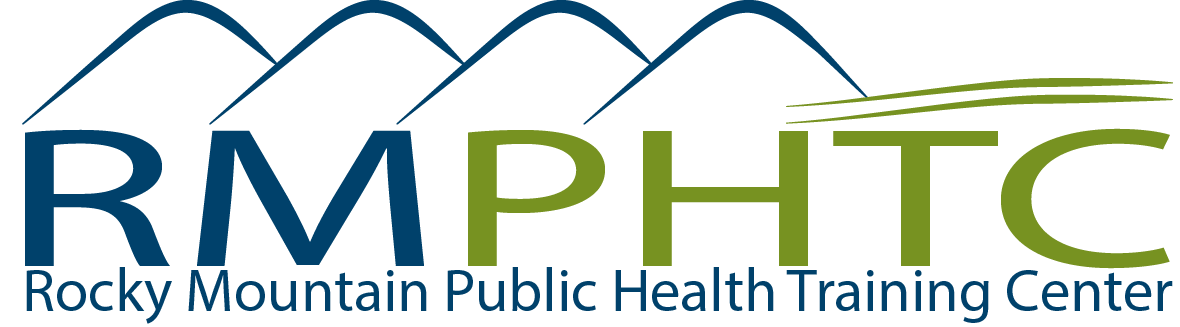 Public Health Student Stipend – Application Form[  ] Fall _______ 	[  ] Spring _______		[   ] Other (Please specify)_______[   ] Full Time 		[   ] Part Time 			[   ] Other (Please specify)_______First Name:_________________     MI:_____     Last Name:________________	[   ] Male	[   ] Female	Date of Birth:_________________Current Address:__________________________________________________________		   __________________________________________________________		   __________________________________________________________Permanent Address: _______________________________________________________		  __________________________________________________________		  __________________________________________________________Phone:_____________________________	Email: ______________________________Graduate/Professional Institution:  University of MontanaLocation:  Missoula, MontanaDegree Program: School of Public and Community Health Sciences, Master of Public HealthCurrent Year in Program (if applicable): _______________________________Cumulative GPA: ___________ 	Credit Hours Completed: _______________	Anticipated graduation date:_________________________Professional: List the most recent professional related-student activities. Include professional activities/experiences (i.e. conferences, workshops, committee, etc.) leadership positions and participation dates. Academic Honors and Awards: List any research, scholarships, awards, honors, and dates. Professional Organizations/Memberships. Preference will be given to students working in rural and frontier areas? Will your project meet this criteria? [   ] Yes 	[   ] NoPreference will be given to students working to support tribal health on the reservation and/or urban Indian Health setting. Will your project meet this criteria? [   ] Yes [   ] No Field Placement Site:City and State:Will you receive credit for this field placement opportunity?  [   ] Yes 	[   ] NoAre you being paid by another source for this opportunity?  [   ] Yes 	[   ] NoWhat organizations will be involved in supporting the field placement or collaborative project?  List any organizations and whether or not they have agreed to assist with the placement/project.Informative Summary (250 word maximum)Please describe your proposed project (field place, partnership, collaborative project) and state why this stipend will help you.  Please identify the timeline for the field placement/project.*Complete Application Materials As Soon As Possible Applications should be sent to:  jordan.brown1@montana.edu